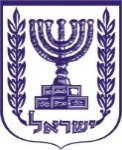 תוכן ענייניםטיוטת צו	2א. שם הצו המוצע	2ב. מטרת הצו המוצע והצורך בו	2ג. להלן נוסח טיוטת הצו המוצע:	2טיוטת צו יבוא חופשי (הוראת שעה), התש"ף - 2020 (תיקון), התשפ"א - 2020	3תיקון סעיף 2	3טיוטת צושם הצו המוצעצו יבוא חופשי (הוראת שעה), התש"ף - 2020 (תיקון), התשפ"א - 2020מטרת הצו המוצע והצורך בובעקבות כינון יחסים דיפלומטיים בין מדינת ישראל לבין איחוד האמירויות ובחריין, יש לתקן את צו יבוא חופשי (הוראת שעה), תש"ף – 2020 באופן שבו המגבלות על יבוא מאיחוד האמירויות ובחריין, יוסרו.להלן נוסח טיוטת הצו המוצע: טיוטת צו מטעם משרד הכלכלה והתעשייה: טיוטת צו יבוא חופשי (הוראת שעה), התש"ף - 2020 (תיקון), התשפ"א - 2020___ ב________ התשפ"א (___ ב________ 2020)(חמ 3-522-ת1)עמיר פרץ							  שר הכלכלה והתעשייה	דברי הסברבעקבות כינון יחסים דיפלומטיים בין מדינת ישראל לבין איחוד האמירויות ובחריין, יש לתקן את צו יבוא חופשי (הוראת שעה), תש"ף – 2020 באופן שבו המגבלות על יבוא מאיחוד האמירויות ובחריין, יוסרו. על כן, תוסר מהצו הדרישה לרשיון יבוא לשם יבוא פרטי המכס 39.01.1000, 39.02.1000, 39.20.1000, 68.09.1100, ו – 68.09.1900.בתוקף סמכותי לפי סעיף 2 לפקודת היבוא והיצוא [נוסח חדש], התשל"ט–1979, אני מצווה לאמור:תיקון סעיף 21.בצו יבוא חופשי (הוראת שעה), תש"ף–2020, בסעיף 2(2), ברישה, במקום "מאיחוד נסיכויות ערב, בחריין, כווית" יבוא "מכווית". 